Данные об авторах:Учитель математики:Маркова Надежда АнатольевнаУчитель истории:Тарасова Елена МихайловнаМесто работы: МБОУ « Хормалинская СОШ»  Ибресинского района Чувашской республикиКласс: 5 класс                Предметы:  математика, историяИнтегрированный  урок по математике  и  истории
 на тему: «Натуральные числа, их практическое применение. Знаменитые земляки»»Цель урока:Развитие  навыков арифметических действий с натуральными числами, навыков применения свойств арифметических действий для рационализации вычислений и создание условий для познавательной активности обучающихся.Задачи:Образовательные: 1.  Закрепить  вычислительные навыки.                                   2.Вызвать интерес детей к людям, живущим рядомРазвивающие:1.Расширить познавательный интерес учащихся по предметам математика, история.                             2.Развивать культуру устной и письменной математической речи, логического мышления.                             3.Формировать навыки самоконтроля и взаимоконтроля.Воспитательные:1.Воспитывать любовь к родному краю, уважения к Отечеству.2.Способствовать воспитанию самостоятельности, аккуратности, наблюдательности, внимательности,  ответственности  за результат собственного труда.Тип урока:  урок комплексного применения знаний.Формы работы учащихся: фронтальная, индивидуальная, парная. Техническое оборудование:Компьютер с подключением к сети Интернет, экран, видеопроектор, презентация к уроку «Известные люди нашего поселения и математические задачи».Личностные результатывоспитание патриотизма, уважения к Отечеству;формировать ответственное отношение к учению, вызвать заинтересованность в изучении математики и истории.Метапредметные результатыформировать умения сравнивать, обобщать, моделировать выбор  способов деятельности.Предметные результатыобобщить и углубить знания   учащихся  о натуральных числах и действий с нимиприобретение историко-культурного опытаХод урока.1.Организационный этап (1 мин.)Приветствие. Определение отсутствующих. Проверка готовности учащихся к уроку.    Учитель математики: Здравствуйте ребята. Мы  рады  видеть вас на  нашем уроке.II. Мотивация к обучениюУчитель истории:Что такое малая Родина? Это место, где ты родился и вырос. Твое село, твоя улица, твой дом и  люди, внесшие вклад в развитие родного края. Именно, о таких людях  мы и хотим вам рассказать.Нельзя  быть настоящим человеком, не любя свой край, как нельзя создавать будущее, не зная  нашей истории.Учитель: (слайд 1)Девиз урока:Наш урок сейчасНаукам посвящается, Что математикой и историей  у насС любовью называются.Они помогут воспитатьТакую точность мысли,Чтоб в нашей жизни всё познать,Измерить и исчислить.Как связать прослушанное стихотворение  с темой нашего урока?Попробуйте сформулировать тему нашего урока? Связать математику и историю не так уж и трудно.Чем мы будем заниматься на уроке?Значит, какую цель вы определите для себя, на данном уроке?( ответы учащихся)Учитель математики:Итак, начинаем наш урок. Откройте тетради и запишите число, классная работа.Ребята, мы на уроке должны повторить действия с натуральными числами. Решая примеры, уравнения и задачи, вы будете одновременно узнавать интересные сведения  о знаменитых земляках нашего поселения.Сегодня у нас урок будет необычным. Мы отправляемся в путешествие на поезде времени по станциям - профессиям знаменитых людей нашего края.III. Актуализация опорных знаний и умений учащихсяУчитель истории:Наша первая станция - «Творческая»(слайд 2).Историческая справка. Центром нашего поселения является село Хормалы. Много здесь выросло талантливых людей. Есть и свой писатель - Лосев Гаврил Спиридонович. Чувашский писатель поэт, журналист. Родился в д. Хом- Яндобы Ибресинского района Чувашской Республики. Г. Лосев – подвижник чувашской национальной культуры. После окончания семилетней школы долгие годы работал заведующим сельским клубом в д. Хом –Яндоба Ибресинского района. Под его руководством молодежь ставила спектакли и концерты. В 1956 г. в районной газете Ибресинского района было опубликовано первое его стихотворение. С тех пор постоянно печатался в районной и республиканской периодике.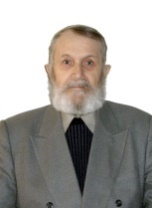 Учитель математики: Проведем устный счёт.Задача  №1. (слайд 3)Расположив   числа  в порядке возрастания,  узнаете псевдоним писателя.1.Вычислите:      57 –  49  (8)   ∙ 7 (56) + 14 (70) – 28  (42): 7 (6) +100 (106)∙ 2 (212)2. Решить уравнения:x + 37 = 89           b)у – 94 = 18 х = 89 – 37у = 18 + 94 х = 52у= 1123. Найти площадь и периметр прямоугольника, если  стороны  a = 14;   b = 10.a) S =?    (S = a ∙ b;   14 ∙ 10 = 140);b) Р =?    (Р =2 ∙ (a + b) =  2 ∙ ( 14 + 10) = 48 ).Располагая ответы выполненных заданий  в порядке возрастания, узнают ключевое  слово6-Л, 8-У, 42-Ç, 48-К, 52-А , 56-В, 106-Е, 112-Р, 140-Л,212-И( Ученики называют ключевое слово ЛУÇ КАВЕРЛИ)  Учитель истории:Историческая справка. Гаврил ЛУÇ-член Союза чувашских писателей, лауреат премии им. С.В. Эльгера, лауреат премии им. А. Талвира,автор многих книг.Учитель математики:Задача  №2.(слайд 4)Я задумала число. Оно означает количество напечатанных его книг. Если его увеличить в 11раз и результат уменьшить на 2, то получится 86. Какое число я задумала? Ответ: 8IV. Изучение и закрепление материалаУчитель истории:Наша вторая станция - « Научная»(слайд 5).Историческая справка.Григорьев Георгий Николаевич. Родился 10 января 1946 года в д. Андрюшево Ибресинского района Чувашской Республики. Окончил биолого-химический факультет Чувашского государственного педагогического института имени И. Я. Яковлева в 1969 году.Работал в общеобразовательных школах Чебоксар, министром образования Чувашской  Республики. С 2000 по 2011 – ректор Чувашского государственного педагогического  университета. Доктор педагогических наук, профессор. В 1974-1977 и 1984-1987 гг. преподавал химию на французском языке в лицеях Народной Республики Конго. Заслуженный учитель Чувашской Республики, почетный работник высшего профессионального образования России. Является автором свыше 130 научных работ.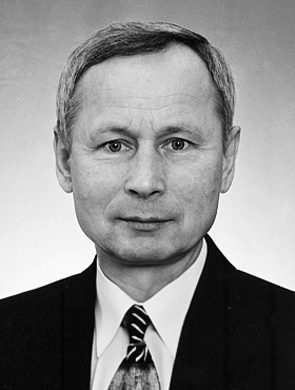 Учитель математики:Задача  №3.(слайд 6)Решив уравнение, вы узнаете, в  каком  году ему присвоили  звание   профессора?(х-1553) :2 =225a) 2003            б) 1953    в) 2013           г) 2007Решение: (х - 1553) :2 =225      х-1553= 225* 2      х -1553 = 450      х = 450 + 1553      х = 2003 Ответ: 2003.( проводится взаимопроверка в парах).Учитель истории:Третья станция- «Медицинская»(слайд 7).Историческая справка.Яковлев Анатолий Трофимович, родился  в селе Хормалы Ибресинского района Чувашской Республики. Окончив сельскую среднюю школу, поступил в Казанский государственный медицинский институт им. С. В. Курашова (1973 г.). Работал в Уральской противочумной станции МЗ СССР – врачом, начальником отряда, заместителем начальника отделения; в Волгоградском научно-исследовательском противочумном институте– младшим, старшим и ведущим научным сотрудником, начальником специализированной противоэпидемической бригады. Является профессором, доктором медицинских наук. Научные интересы: медицина катастроф, безопасность жизнедеятельности, эпидемиология, клиническая лабораторная диагностика, клиническая микробиология. Принимал участие в выполнении 66 НИР.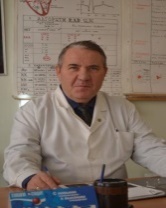 Учитель математики.Задача  №4.(слайд 8)Найдите значение выражения, и вы узнаете,  в каком году он родился  76 ∙ (3569 + 2795): 16 – 28279(самостоятельная работа учащихся в рабочих тетрадях)1) 3569 + 2795 = 6364                                   2) 6364 ∙ 76 = 483664        3) 483664: 16 = 30229                                 4) 30229 –28279= 1950После  выполнения задания, проводится взаимопроверка. Правильный ответ и решение проецируются  на экран.      Учитель истории: Мы ехали на поезде, ехали, много сидели, много в окошко смотрели. Пора немного отдохнуть!(Проведение физкультминутки)Вверх рука и вниз рука.                                                         Потянули их слегка.Быстро поменяли руки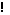 Нам сегодня не до скуки.Приседание с хлопками:Вниз-хлопок и вверх-хлопок. Край родной мы изучаем, Точно знаем – будет прок.Крутим – вертим головой, Краеведы мы с тобой.И на месте мы шагаем, Ноги выше поднимаем.Потянулись, растянулисьВверх и в стороны, вперед.И за парты все вернулись,Вновь урок у нас идет.Учитель истории:Поехали дальше, а впереди станция - «Театральная»(слайд 9).Историческая справка.Она родилась в селе Хормалы Ибресинского района Чувашской Республики. После окончания театрального отделения Чувашского республиканского культурно-просветительного училища работала библиотекарем Ибресинской районной детской библиотеки. В 1972-1973 гг. была режиссером Ибресинского народного театра. С 1973 г. в Чувашском государственном театре юного зрителя им. М. Сеспеля: актриса, художник-гример. Сыграла более 100 ролей и половина из них – роли матерей. Снималась также в художественных фильмах.Заслуженная артистка Чувашской Республики (1994), народная артистка Чувашской Республики (2003), исполнительница народных и эстрадных песен.Награждена медалью ордена «За заслуги перед Чувашской Республикой» (2013).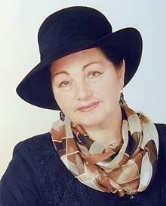 Учитель математики: Задача  №5.(слайд 10) Чтобы  узнать фамилию нашей  знаменитой землячки, нужно вам решить примеры удобным способом и заменить ответы буквами.(Учитель контролирует процесс выполнения задания, анализируют, делают вывод.)Учитель истории: Мы подъезжаем к станции - «Изобразительная»(слайд 11).Историческая справка.Аюкин  Александр  Михайлович родился 21 сентября 1961 г.  в  с. Хормалы Ибресинского района Чувашской республики в многодетной (9 детей) семье простых колхозников. 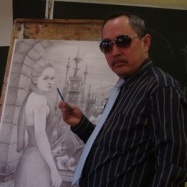 После увольнения в запас Александр Михайлович работал директором Дома культуры в д. Захарово Бежецкого  района на Тверской области. В 1984 г. Аюкин А.М. поступил в Калининское (Тверское) художественное училище, которое  успешно закончил в 1988г. С этого же года и по настоящее время работает Александр  Михайлович   в МБОУ СШ №9  г.Твери учителем изобразительного искусства. Работая в школе, с детьми, Аюкин Александр Михайлович продолжает  развивать и свой творческий потенциал. Александр Михайлович впервые показал свои работы на выставке «Творчество бежечан», где графические портреты земляков вызвали большой интерес  у посетителей.Затем  были областные выставки «Творить по правилам и без», ВТОО СХР «Итоги – 2007г.», выставка творческой группы «Перекрёсток - 2009», 5-я областная выставка художественных ремёсел «Венок талантов»-2008г.;  4-ая, 5-ая  и 6-ая, 7-я, 8-я, 9-я  Всероссийские выставки «Гончары России. Игрушка, детское творчество». В марте 2010 года персональная выставка «Дорога к храму». Учитель математики:Задача  №6. (слайд 12)Узнайте год, когда  наш земляк впервые показал свои работы. Он соответствует уравнению, не имеющему решения.Учитель истории:Едем дальше, на нашем путистанция - «Военная»(слайд 13).Историческая справка.Павлов Василий Петрович родился в 1973 году в с. Хормалы Ибресинского района Чувашской АССР.С 1991 по 1993 год проходил военную службу в Вооруженных силах Российской Федерации.С 1994 года по 1998 год - слушатель Нижегородского юридического института МВД России.С 1998 года служил на различных должностях в подразделениях органов внутренних дел в Чувашской Республике и в Приволжском федеральном округе.С 2015 года занимал должность начальника Управления МВД России по городу Севастополю.Награждён медалью ордена «За заслуги перед Отечеством» I и II степеней.Указом Президента Российской Федерации г. № 64 присвоено специальное звание генерал-лейтенант полиции.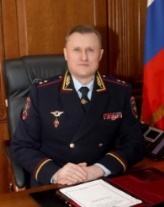 Учитель математики:Задача  №6.  (слайд 14)Найдите значение выражения и вы узнаете,  в каком году ему присвоено специальное звание генерал-лейтенант полиции?4249−a−1247   при   a=980a)2018         б) 2022       в) 2012       г)2019 Решение: 4249−980−1247=2022Учитель истории: (слайд 15)А вот мы и подъехали к станции «Спортивная».Историческая справка.1.Мастер спорта России международного класса по легкой атлетике, чемпионка России 2005 года по спортивной ходьбе, участница Кубка Европы 2005 года по спортивной ходьбе, бронзовый призер чемпионата России по с/х. Участница Всемирной Универсиады 2005 года.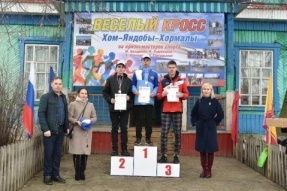 2.Родилась 01.10.1976г.в д. Хом- Яндобы – мастер спорта(1995), мастер спорта России международного класса(1996) по лёгкой атлетике. Окончила Хормалинскую среднюю школу в 1993 году,Чебоксарское средне-специальное училище олимпийского резерва, факультет чувашской филологии и культуры Чувашского государственного университета. Чемпионка Чувашии, серебряный призёр чемпионатов(1996, 1997)и чемпионка России(2001) по спортивной ходьбе на 5 и 10 км.Воспитанница Чебоксарской школы высшего спортивного мастерства. Первая спортсменка из Ибресинского района, завоевавшая звание мастера спорта международного класса по спортивной ходьбе (1996).Тренер  Г.И.Семенов. Первый тренер – учитель физкультуры - Н.И.Андреев.Каждый год проводится легкоатлетический пробег среди школьников Хом- Яндобы–Хормалы на призы  этих спортсменов.Учитель математики:(слайд 16)Ребята, вы должны самостоятельно по вариантам выполнить задания и узнать фамилии спортсменов, решив ряд примеров и заменив числа, полученные при решении, соответствующими им буквами.1  вариант:                     2 вариант                               1)  103                                 1) 98 – 18:2                     2)  5 + 32                          2) 45 + 32                                                            3) (5 + 3)2                       3) 39 : 3                                                   4) 3 * 42                            4) 52* 3                              5) 110                                  5) (15 – 6)2                                   6) 045                                   6) 4 * 145 *25                 7) 2 * 489 * 5         7) 025                                                   8) 15 + 45 : 5          8) 43                                                     9)  72 - 23 Решения учащиеся сравнивают с ответами на слайде, они сами должны поставить себе оценку: нет ошибок – «5» , одна ошибка – «4», 2-3 ошибки – «3»Подведение итогов урока. Выставление оценок. РефлексияУчитель истории:Я надеюсь, что сегодня вам поездка на поезде времени понравилась и вы узнали много интересного о  знаменитых земляках нашего поселения и всегда будете гордиться ими. Учитель математики: Вот такой длинный путь мы прошли. И дошли до назначенного конечного пункта –«Математика», где ожидают вас награды за работу на уроке (выставление оценок).
Ребята, наше путешествие подошло к концу.Я бы хотела, чтобы вы поделились с нами и друг с другом своими впечатлениями о сегодняшнем уроке.В течении всего урока вы активно работали. Рефлексия. «Утверждение»-Я узнал(а) много нового.
-Мне это пригодится в жизни.
-На уроке было над чем подумать.
-На все вопросы, возникающие в ходе урока, я получил(а) ответы.
-На уроке я работал(а) добросовестно и цели урока достиг(ла).
Учитель истории.Спасибо за урок! И в заключении хотим вам пожелать:
«Пусть умным будет ум у вас, а сердце добрым будет».VII. Домашнее задание.Составить  задачи, связанные с историей  села Хормалы и в школьном фойе посмотреть стенд «Наши выпускники – гордость школы».7·8·1258·19·12525·34·412·125·856·2588·125125·25·325·2·2·2·5АИСОУВКР340014002001900010000012000110007000СУРИКОВАХ·0=0х·0=5(3х) :3=1198819841990УПВКДИНОА14100010644890244841ЗРААНАВО138154648975014500